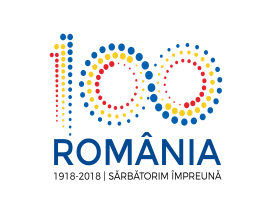 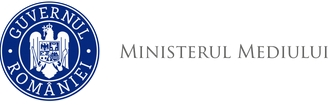                  Agenția Națională pentru Protecția Mediului    AGENȚIA PENTRU PROTECȚIA MEDIULUI MEHEDINȚINr…………….AUTORIZAȚIE DE MEDIUNr. 9 din 14.03.2018 Titularul activității: COMUNA GOGOȘUAdresa: comuna Gogoșu, sat Gogoșu, județul Mehedinţi, tel: 0252357228 	Punct de lucru: Rețea de canalizare și stație de epurare ape uzate menajere localitatea Balta VerdeLocația activității: intravilanul și extravilanul localității Balta Verde, comuna Gogoșu, județul Mehedinţi Activitatea/Activitățile se încadrează în următoarele coduri:Emisă de: APM MehedinţiActivitatea/ activitățile pot fi desfășurate pe teritoriul județului: MehedințiPrezenta autorizație este valabilă 5 ani.  Data emiterii: 14.03.2018Data expirării:14.03.2023Temeiul legalCa urmare a cererii adresate de COMUNA GOGOȘU prin primar Rogoveanu Jean,  pentru punctul de lucru aflat în județul Mehedinţi, intravilan/extravilan comuna Gogoșu, sat Balta Verde, situat în perimetrul ariei de protecție specială avifaunistică Blahnița – cod ROSPA 0011, parte integrantă a rețelei ecologice europene Natura 2000 în România, precum și la limita cu aria specială de conservare ROSCI 306 Jiana, înregistrată la APM Mehedinti cu nr.8758 din 26.07.2017,   în urma analizării documentelor transmise şi a verificării în teren, în baza OUG nr.1 din 2017, art.14 privind înființarea Ministerului Mediului, a HG nr. 1000/2012 privind reorganizarea și funcționarea Agenției Naționale pentru Protecția Mediului și a instituțiilor publice aflate în subordinea acesteia, a OUG nr. 195/2005 privind protecția mediului, aprobată cu modificări și completări prin Legea nr. 265/2006, cu modificările şi completările ulterioare şi a OM nr. 1798/2007 pentru aprobarea Procedurii de emitere a autorizației de mediu  se emite:AUTORIZAȚIA DE MEDIUPentru COMUNA GOGOȘU, cu punctul de lucru din intravilanul/extravilanul comunei Gogoșu, sat Balta Verde, județul Mehedinţi,Documentația conține:Cererea de solicitare a autorizaţiei de mediu, înregistrată la APM-Mehedinţi cu nr.8758 din 26.07.2017;Fişă de prezentare şi declaraţie elaborată de SC ASTINO SRL; Proces verbal de recepție la terminarea lucrărilor, numărul 967 din 13.02.2017;Decizia etapei de încadrare nr.123 din 22.12.2014, emisă de APM Mehedinți;Plan de situaţie şi plan de încadrare în zonă ;Dovada afișării anunțului de solicitare a autorizaţiei de mediu la sediul primăriei comunei Gogoșu, nr.4862/21.07.2017;Dovada achitării tarifului pentru evaluarea documentaţiei în vederea emiterii autorizaţiei de mediu – 500 lei (ordinul de plată nr.871 din 25.07.2017);Proces verbal întocmit cu ocazia ședinței CAT nr.9106 din 02,08,2017;Îndrumar întocmit de APM Mehedinți, înregistrat cu nr.9687 din 11.08.2017;Punct de vedere nr.591 din 01.08.2017 emis de Biroul Calitatea Factorilor de Mediu – Arii Protejate din cadrul APM Mehedinți;Punct de vedere nr.34/CFM/23.11.2017 emis de Biroul Calitatea Factorilor de Mediu – Gestiunea Deșeurilor; Proces verbal de verificare amplasament nr.91 din 07.11.2017 (înregistrat cu nr.14041 din 07.11.2017) ;Completări la documentație, înregistrate la APM Mehedinți cu numerele : 14527/16.11.2017, 15113/29.11.2017, 15768/15.12.2017;Decizia finală de emitere a autorizației de mediu nr.35 din 18.12.2017.și următoarele acte de reglementare emise de alte autorități:Certificat de inregistrare fiscală CIF 6304238 din 21.10.1994;Autorizație de gospodărire a apelor nr.71 din 01.08.2017, emisă de AN ”Apele Române” Administrația Bazinală de Apă Jiu Craiova – S.G.A. Mehedinți;Avizul custodelui ariei naturale protejate WWF nr.53/29.11.2017 și SOR r.11882 din 29.11.2017;Fișe de securitate pentru substațele utilizate;Hotărârea Consiliului Local al comunei Gogoșu nr.74 din 23.11.2017, pentru înființarea serviciului public de alimentare cu apă și de canalizare a comunei Gogoșu, județul Mehedinți,Contract de delegare a gestiunii serviciului public de salubrizare nr.318 din 25.01.2017, încheiat cu SC Ecosal Drobeta SRLPrezenta autorizație se emite cu următoarele condiții impuse:In perioada de valabilitate a autorizatiei de mediu, aveți obligația reinnoirii  autorizațiilor și  contractelor incheiate cu societățile de salubrizare, preluări deșeuri valorificabile, precum și efectuarea măsurătorilor și raportarea datelor solicitate prin prezenta autorizație de mediuSe vor incheia contracte de colectare cu firme autorizate pentru toate tipurile de deșeuri rezultate din activitateLegea 211/2011, modificată și completată cu OUG nr.68 din 2016: art. 8: (1) Producătorii şi deţinătorii de deşeuri persoane juridice sunt obligaţi să încadreze fiecare tip de deşeu generat din propria activitate în lista deşeurilor prevăzută la art. 7 alin. (1).Legea 211/2011 modificată și completată cu OUG nr.68 din 2016: art. 14 (1) : ...în vederea facilitării și îmbunătățirii valorificării, deșeurile sunt colectate separat, în cazul în care acest lucru este posibil din punct de vedere tehnic, economic și al protecției mediului și nu se amestecă cu alte deșeuri sau materiale cu proprietăți diferiteSe vor respecta prevederile HG 1061/2008 privind transportul deșeurilor nepericuloase și periculoase pe teritoriul Romaniei,Se vor respecta prevederile O.U.G. nr. 195/2005 privind protecţia mediului, aprobată cu modificări şi completări prin Legea nr. 265/2006, cu modificările şi completările ulterioare şi Ord. M.M.D.D. nr. 1798/2007, cu modificările şi completările ulterioare, titularul de activitate fiind direct răspunzător în caz de prejudiciere a ambientului, a stării de sănătate şi confort a populaţiei datorate activităţii obiectivului;luarea tuturor măsurilor:- de prevenire eficientă a poluării  şi evitarea oricărui risc de poluare;- care să asigure că nici o poluare importantă nu va fi cauzată  - de evitare a producerii de deşeuri şi, în cazul în care aceasta nu poate fi evitată, valorificarea lor, iar în caz de imposibilitate tehnică şi economică, luarea măsurilor pentru neutralizarea şi eliminarea acestora, evitându-se sau reducându-se impactul asupra mediului;  - de utilizare eficientă a energiei;  - pentru prevenirea accidentelor şi limitarea consecinţelor acestora;  - pentru evitarea oricărui risc de poluare şi pentru aducerea amplasamentului şi a zonelor afectate într-o stare care să permită reutilizarea acestora, în cazul încetării definitive a activităţii;  - de menţinere în stare de funcţionare a mijloacelor existente de prevenire şi stingere a incendiilor;  - de  respectare a ordinii, curăţeniei şi liniştii publice în perimetrul obiectivului;  - de asigurare a unui stoc minim de materiale şi mijloace pentru intervenţie în caz de accidente;pentru desfăşurarea activităţii autorizate:- se interzice depozitarea sau evacuarea pe sol sau în cursurile de apă a oricăror reziduuri poluatoare ce ar putea afecta direct sau indirect calitatea acestora;- deşeurile valorificabile (hârtie, carton, lemn, plastic, metal, sticlă)  vor fi stocate temporar pe amplasamentul autorizat până la preluarea lor de către firme specializate şi autorizate;- depozitarea temporară a deşeurilor pe amplasament este permisă doar pentru maxim 1 an (pentru deşeurile care urmează a fi eliminate) şi de maxim 3 ani (pentru deşeurile care urmează a fi tratate sau valorificate); - menţinerea în stare de curăţenie a spaţiului din incintă, fără depozitări necontrolate de deşeuri; - deşeurile nu se depozitează definitiv şi nu se incinerează în cadrul obiectivului; - întreţinerea în stare corespunzătoare a suprafeţelor betonate din incinta obiectivului;- titularul activităţii are obligaţia să asigure condiţiile tehnice şi organizatorice pentru activităţile efectuate, astfel încât să se prevină riscurile pentru persoane, bunuri sau mediu înconjurător;- reînnoirea tuturor autorizaţiilor şi avizelor care îşi pierd valabilitatea, emise de alte autorităţi, luate în considerare la emiterea prezentei autorizaţii;Protecţia biodiversitătii Pentru conservarea biodiversităţii, se vor respecta măsurile prevăzute de O.U.G. nr. 57/2007 privind regimul ariilor naturale protejate, conservarea habitatelor naturale, a florei şi faunei sălbatice cu completările şi  modificările ulterioare, astfel:1. Pentru speciile protejate de plante şi animale sălbatice terestre, acvatice şi subterane, care trăiesc atât în ariile naturale protejate, cât şi în afara lor, sunt interzise:orice formă de recoltare, capturare, ucidere, distrugere sau vătămare a exemplarelor aflate în mediul lor natural, în oricare dintre stadiile ciclului lor biologic;perturbarea intenţionată în cursul perioadei de reproducere, de creştere, de hibernare şi de migraţie;deteriorarea, distrugerea şi/sau culegerea intenţionată a cuiburilor şi/sau ouălor din natură;deteriorarea şi/sau distrugerea locurilor de reproducere ori de odihnă; recoltarea florilor şi a fructelor, culegerea, tăierea, dezrădăcinarea sau distrugerea cu intenţie a acestor plante în habitatele lor naturale, în oricare dintre stadiile ciclului lor biologic;deţinerea, transportul, vânzarea sau schimburile în orice scop, precum şi oferirea spre schimb sau vânzare a exemplarelor luate din natură, în oricare dintre stadiile ciclului lor biologic.2. În vederea protejării tuturor speciilor de flora si fauna din arealul in care se va desfăşura activitatea , sunt interzise:uciderea sau capturarea intenţionată, indiferent de metoda utilizată;deteriorarea, distrugerea şi/sau culegerea intenţionată a cuiburilor şi/sau ouălor din natură;culegerea ouălor din natură şi păstrarea acestora, chiar dacă sunt goale;perturbarea intenţionată, în special în cursul perioadei de reproducere sau de maturizare, dacă o astfel de perturbare este relevantă deţinerea exemplarelor din speciile pentru care sunt interzise vânarea şi capturarea;vânzarea, deţinerea şi/sau transportul în scopul vânzării şi oferirii spre vânzare a acestora în stare vie ori moartă sau a oricăror părţi ori produse provenite de la acestea, uşor de identificat. Se vor respecta condițiile impuse prin Avizul custodelui ariei naturale protejate WWF nr.53/29.11.2017 și SOR r.11882 din 29.11.2017Titularul are obligația să notifice Agenția pentru Protecția Mediului  Mehedinți, în  următoarele situații :modificarea conditiilor care au stat la baza emiterii prezentei autorizatii (actele de reglementare) ;in cazul in care intervin elemente noi, necunoscute la data emiterii autorizatiei;in situatia in care urmeaza sa se deruleze o procedura de: vanzare a pachetului majoritar de actiuni, vanzare de active, fuziune, divizare, concesionare ori in alte situatii care implica schimbarea titularului activitatii, precum si in caz de: dizolvare urmata de lichidare, lichidare, faliment, incetarea activitatiiTitularul de activitate este obligat să respecte în integralitate prevederile următoarelor acte normative:Legea  Nr. 226 din 15 iulie 2013 privind aprobarea Ordonanței de urgență a Guvernului nr. 164/2008 pentru modificarea și completarea Ordonanței de urgență a Guvernului nr. 195/2005 privind protecția mediului;H.G. nr. 352/2005 privind modificarea și completarea H.G. nr.188/2002 pentru aprobarea unor norme privind condițiile de descărcare in mediul acvatic a apelor uzate;Legea nr. 211/2011 privind regimul deșeurilor, modificată și completată de OUG 68/18.10.2016;H.G.nr.856/2002 privind evidența gestiunii deșeurilor și aprobarea listei cuprinzând deșeurile, inclusiv deșeurile periculoase;H.G. nr. 1061/2008 privind transportul deșeurilor periculoase și nepericuloase  pe   teritoriul României;STAS 10009-2017: Acustica urbană. Limite admisibile ale nivelului de zgomot urban;Legea 249/2015 privind modalitatea de gestionare a ambalajelor și a deșeurilor de ambalaje, modificată și completată de OUG 38/2016;Ordinul nr.794/2012 privind procedura de raportare a datelor referitoare la ambalaje și deșeurile de ambalajeOrdinul nr.119 din 2014 al Ministerului Sănătății – pentru aprobarea Normelor de igienă și sănătate publică privind mediul de viață al populației.O.U.G. nr. 68/2007 privind răspunderea de mediu cu referire la prevenirea şi repararea prejudiciului asupra mediului aprobată prin Legea nr. 19/2008, modificată şi completată prin OUG nr.15/2009;Ordin MMGA și MAPDR nr.344/708/2004, modificat și completat cu OM 27/2007, pentru aprobarea normelor tehnice privind protecția mediului și în special a solurilor, când se utilizează nămolurile de epurare în agricultură.În situația modificării actelor normative menționate în prezenta autorizație, titularul are obligația să se supună prevederilor noilor acte normative intrate în vigoare, ce modifică, completează sau abrogă actele normative vechi.Cu minim 45 de zile înaite de expirare, aveți obligația să depuneți solicitarea pentru obținerea unei noi autorizații de mediu.           Revizuirea autorizației de mediu se realizează ori de câte ori există o schimbare de fond a datelor care au stat la baza emiterii ei .Nerespectarea prevederilor prezentei autorizații de mediu se sancţionează conform prevederilor legale în vigoare.Litigiile generate de emiterea, revizuirea, suspendarea sau anularea prezentei autorizații se soluționează de instanțele de contencios administrativ competente, potrivit Legii contenciosului administrativ nr. 554/2004, modificată și completată prin Legea nr. 262/2007.Răspunderea pentru corectitudinea informațiilor puse la dispoziția autorității competente pentru protecția mediului și a publicului revine în întregime titularului activității.      I. Activitatea autorizatăObiectivul se încadrează în categoria ”infrastructura pentru gospodărirea resurselor de apă” și îndeplinește funcțiunea de serviciu public pentru colectarea apelor uzate menajere de la consumatorii de pe raza localității Balta Verde, transportul prin rețeaua de canalizare la stația de epurare ape uzate menajere și epurarea apelor uzate menajere în stația de epurare. Apele rezultate în urma procesului de epurare sunt evacuate în curs de suprafață, emisar pr.Blahnița;Amplasamentul obiectivului se află pe terenul aparținând domeniului public al comunei Gogoșu, rețeaua de canalizare fiind situată în intravilan, în zona locuită, iar stația de epurare în extravilanul localității Balta Vedre, la distanță de cca. 130m de zona locuită. 1. Dotări (instalații, utilaje, mijloace de transport utilizate în activitate)Rețeaua de canalizare – apele uzate menajere preluate de la căminele de inspecție (de branșament) sunt transportate prin conducta de branșament până la rețeaua de canalizare (colectorul principal) realizată din tuburi PVC-KG, SN4, cu D315mm și D250mm cu următoarele caracteristici:Lungimea rețelei este de 14,563 km,Pe rețeaua de canalizare sunt prevăzute 392 cămine de vizitare;Rețeaua de canalizare subtraversează DN 56C în 3 puncte;Pe rețeaua de canalizare sunt amplasate un număr de 6 stații de pompare ape uzate,Conducte de refulare de la stațiile de pompare cu o lungime de 2385m;Stație de epurare finală de tip mecano-biologică ECOPUR _MBBR cu capacitate nominală de 130 mc/zi (debit mediu) și capacitate maximă de 170mc/zi, modulară, calculată pentru o populație echivalentă de de 1314 l.e. compusă din:Unitate de tratare mecanică,Unitate de tratare biologică,Unitate de dezinfecție,Unitate de deshidratare nămol,Cabină echipamente,Rețele tehnologice în incintă, instalații electrice,Platformă betonată pentru containere cu echipamente și utilaje, platformă betonată pentru sacii cu nămol, bazin din beton pentru omogenizare, egalizare și pompare ape uzate menajere,Branșament apă,Amenajare drum de acces și platformă la stația de epurareÎmprejmuireMateriile prime, auxiliare, combustibilii și ambalajele folosite – mod de depozitare, cantitățiUtilități - apă, canalizare, energie  4.Descrierea principalelor faze ale procesului tehnologic sau ale activitățiiActivitatea desfașurată de titular constă în colectarea apelor uzate menajere rezultate de la consumatorii de apă potabilă, transportarea acestora prin intermediul rețelei de canalizare la stația de epurare, epurarea apelor uzate print-un proces tehnologic și evacuarea apelor astfel epurate în emisarul natural din apropiere (pârâul Blahnița) Pentru epurarea apelor uzate menajere s-a propus ca soluție tehnică metada de epurare tip ECOPUR _ MBBR cu biofilm fixat pe suport plutitor și defosforizare pe cale chimicăTipurile de procedee de epurare folosite în cadrul stației de epurare sunt următoarele:Epurarea mecanică: are drept scop reducerea și îndepărtarea din apele reziduale a poluanților minerali și organici aflați în suspensie. Apele reziduale sunt trecute succesiv prin grătare pentru reținerea macrosuspensiilor, desnisipatoare pentru îndepărtarea suspensiilor minerale cu greutate specifică mare și decantare pentru restul suspensiilor, în special cele organice; Epurare biologică: asigură reținerea din apele uzate a substanțelor : azot, fosfor, detergenți, anumite metale grele și unele substanțe refractare. Epurarea biologică se desfășoară, în principal, după tipul procesului oxidativ aerob. În sistemul avansat de epurare MBBR, coloniile de bacterii fixate pe purtătorii plutitori sunt mult mai eficiente datorită faptului că ele nu pot fi evacate ca în cazul epurării cu nămol activ. În camera de aerare plutesc liber în apa uzată biolfilme cu suprafață mare de aderență pe care se prind colonii de bacterii care realizează procesele biologice de epurare. Unitatea de dezinfecție: apa decantată, curată, este evacuată prin partea superioară a reactorului și trece prin procesul de dezinfecție cu raze ultraviolete, înainte ca pompa  de evacuare să o deverseze în efluent,Deshidratarea nămolului: nămolul excedentar este condus la sistemul de deshidratare cu filtru presă. Nămolul în exces este depozitat în bazinul de îngroșare și cu ajutorul unui mixer și al unui sistem de dozare ploielectrolit, se îngroașă treptat pentru eliminarea apei. După procesul de îngroșare a nămolului în urma căruia o mare parte din cantitatea de apă conținută este eliminată, nămolul este trecut cu ajutorul unei pompe în unitatea de deshidratare cu saci.4.1. Poziționarea amplasamentului pe care se desfășoară activitatea, în interiorul ariilor naturale protejateConform punctului de vedere nr.591/01.08.2017 exprimat de Biroul CFM din cadrul APM Mehedinți perimetrul în care se va desfășura activitatea se află în perimetrul delimitat de al ariei de protecție specială avifaunistică ROSPA0011 – Blahnița. De asemenea amplasamentul stație de epurare este în vecinătatea perimetrului ariei speciale de conservare Jiana – ROSCI0306.     5. Produsele și subprodusele obținute 6. Datele referitoare la centrala termică proprie - dotare, combustibili utilizați  - Nu este cazul.7. Alte date specifice activității: (coduri CAEN Rev.2 care se desfășoară pe amplasament, dar nu intră pe procedura de autorizare)- Nu este cazul.    8. Programul de funcționare- Rețeaua de canalizare cu stație de epurare ape uzate menajere are regim permanent: 24 ore/zi, 7 zile/săptămână, 365 zile/an.- La data emiterii autorizației de mediu stația de epurare nu funcționează datorită lipsei branșamentelor necesare pentru asigurarea unui volum de apă uzată constant. II. Instalațiile, măsurile și condițiile de protecție a mediului1. Stațiile și instalațiile pentru reținerea, evacuarea și dispersia poluanților în mediu, din dotare (pe factori de mediu)	AerNu este cazul   	Alte surse de poluareNu este cazul 	ApăPretratare ape pe amplasamentNu este cazul  	Tratare ape pe amplasamentStație de epurare de tip mecano – biologic ECOPUR – MBBR cu capacitatea nominală de 130mc/zi (debit mediu) și cu o capacitate maximă de 170 mc/zi, modulară, calculată pentru o populație echivalentă de 1314 l.e. 	SolPe amplasamentul stației de epurare au fost executate platforme betonate pentru containere cu echipamente și utilaje, pentru stocarea temporară a sacilor de nămol, bazin betonat pentru omogenizare, egalizare și pompare ape uzate menajere, drum acces incintă stație și împrejmuire.	Alți factori de mediu (după caz)Nu este cazul.Alte amenajări speciale, dotări și măsuri pentru protecția mediului: Nu este cazulConcentrațiile și debitele masice de poluanți, nivelul de zgomot, de radiații, admise la evacuarea în mediu, depășiri permise și în ce condițiiZgomot: se vor respecta valorile limită impuse de  STAS 10009/2017 -  limite  admisibile ale nivelului de zgomot la limita spațiilor funcționale , tabel 1, nr.crt.4: Incite industriale și spații cu aactivități asimilate activităților industriale: LAeqT = 65 dBValori limită pentru aer în condiții de funcționare normaleNu este cazul.Alte condiții de funcționare decât cele normale:Nu este cazulConcentraţii maxime admise pentru apa tehnologică evacuatăConform Autorizației de gospodărire a apelor nr.71 din 01.08.2017 valorile limită de încărcare cu poluanți a apelor uzate evacuate, conform HG nr.352/2005 care modifică și completează HG 188/2002, anexa nr.3, tabelul nr.1 și Ordinul 31/2006.Concentraţii maxime admise pentru apa subteranăNu este cazul.          Valori admise pentru solNu este cazul III. Monitorizarea mediului 1. Indicatorii fizico-chimici, bacteriologici și biologici emiși, emisii de poluanți, frecvența, modul de valorificare a rezultatelor	Monitorizarea aeruluiNu este cazulMonitorizarea apeiFrecvența de determinare a indicatorilor de calitate a apei, enumerați la capitolul II, punctul 3, se va realiza lunar cu laborator acreditat, de către beneficiar, în primul an de funcționare a stației de epurare;După primul an de funcționare frecvența de monitorizare va fi cea indicată în autorizația de gospodărire a apelor valabilă.Monitorizarea apei subterane Nu este cazulMonitorizarea soluluiNu este cazul2. Datele ce vor fi raportate autorității pentru protecția mediului și periodicitatea se regăsesc la capitolul VII, în tabelul care centralizează toate obligațiile de raportare ale titularului.IV. Modul de gospodărire a deșeurilor și a ambalajelor 1. Deșeuri produseCantitățile de deșeuri sunt estimative, la momentul autorizării nu există raportări privind evidența gestiunii deșeurilor.2. Deșeuri colectate Nu este cazul                                                   Deşeuri comercializateNu este cazulDeşeuri de echipamente electrice şi electronice colectateNu este cazulDeşeuri de baterii şi acumulatori colectateNu este cazul    3. Deșeuri stocate temporarDeșeurile rezultate din activitatea stației de epurare sunt colectate selectiv în pubele inscripționate cu codul deșeurilor și amplasate în incinta acesteia;Deșeurile de ambalaje se colectează separat în saci sau pubele din incinta stațieiRidicarea/golirea, transportul, tratarea acestor deșeuri se realizează de o societate specializată.4.Deșeuri tratate (valorificate/eliminate)Nămolul provenit de stația de epurare va fi utilizat în agricultură (cod de valorificare R10) numai dacă sunt îndeplinite o serie de condiții.Conform Ordin MMGA și MAPDR nr.344/708/2004, modificat și completat cu OM 27/2007, pentru aprobarea normelor tehnice privind protecția mediului și în special a solurilor, când se utilizează nămolurile de epurare în agricultură – sunt prevăzute o serie de condiții pe care trebuie să le îndeplinească nămolul pentru a putea fi utilizat în agricultură, condițiile pe care trebuie să le indeplinească solul, obligațiile producătorilor, respectiv utilizatorilor de nămoluri de epurare.Nămolurile provenite de la stațiile de epurare a apelor uzate cu o compoziție asemănătoare apelor uzate orășenești pot fi utilizate în agricultură numai dacă concetrațiile de metale grele sunt sub limitele admise.Se interzice utilizarea nămolurilor atunci când concentrația unuia sau mai multor metale grele din sol depășește valorile limită și trebuie luate măsuri pentru ca aceste valori limită să nu fie depășite ca urmare a utilizării nămolului. Se interzice utilizarea nămolului  sau livrarea acestuia în vederea utilizării acestuia pe terenuri folosite pentru pășunat, destinate cultivării arbuștilor fructiferi, legumelor și pomilor, cu 10 luni înainte de recoltare și în timpul recoltării. Valoarea pH-ului în solurile în care urmează a fi aplicate nămolurile epurate trebuie să fie menținute la valori de peste 6,5,În cazul în care nu sunt îndeplinite condițiile de mai sus nămolul se va preda pentru eliminare (cod D5) firmelor autorizate pentru colectarea acestui tip de deșeu.Deşeuri de echipamente electrice şi electronice tratateNu este cazulDeşeuri de baterii şi acumulatori tratateNu este cazul5. Modul de transport al deșeurilor și măsurile pentru protecția mediuluiDeşeuri transportate  Ridicarea/golirea, transportul, tratarea acestor deșeuri se realizează de o societate specializată.6. Monitorizarea gestiunii deșeurilor: conform punctului de vedere nr.34/CFM/23.11.2017, întocmit de Biroul CFM din cadrul APM Mehedinți, titularul activității va raporta următoarele:Raportarea datelor centralizate anual, privind evidența gestiunii deșeurilor conf. Anexa nr.1 din H.G.856/2002;Ancheta statistică privind generarea și gestionarea deșeurilor, chestionarul de tip GD – Nămol;Raportarea anuală a cantității de nămol gestionate;Efectuarea transporturilor de deșeuri nepericuloase/periculoase se va face cu în conformitate cu HG 1061/2008 (se vor întocmi fișele de transport)La solicitarea  APM Mehedinți se vor raporta și alte date specifice activității.  7. Ambalaje folosite Nu este cazul      8. Modul de gospodărire a ambalajelor Nu este cazulV. Modul de gospodărire a substanțelor și amestecurile periculoase1. Substanțele și amestecurile periculoase folosite În procesul tehnologic sunt utilizate clorura de fier (FeCl3) și polielectrolit      2. Modul de gospodărireSubstanțele utilizate sunt păstrate în ambalajele originale în spațiu special amenajat închis.Pentru utilizarea substanțelor periculoase deținute se vor respecta indicațiile din Fișele cu date de securitate aferente.3.Modul de gospodărire a ambalajelor folosite la substanțele și amestecurile periculoaseAmbalajele goale se colectează selectiv în saci sau pubele din incinta stației de epurare, după care se predau firmelor autorizate în vederea colectării lor. Se preconizează a rezulta cca. 0,5kg hârtie/lună și 1 kg plastic/3luni.4. Instalațiile, amenajările, dotările și măsurile pentru protecția factorilor de mediu și pentru intervenție în caz de accidentse interzice utilizarea ambalajelor substanțelor periculoase în alte scopuri decât cele pentru care au fost destinate; la depozitare se vor respecta măsurile stabilite prin Fişele tehnice de securitate     Instalații de stocare a substanțelor periculoaseNu este cazul  Sisteme de siguranță existente Nu este cazul      5. Monitorizarea gospodăririi substanțelor și preparatelor periculoaseSe va ţine evidenţa substanţelor şi preparatelor chimice periculoase utilizate, prezentând situaţia anulă, sau, de câte ori se va solicita, la APM Mehedinți.VI. Programul de conformare - măsuri pentru reducerea efectelor prezente și viitoare ale activitățilorNu este cazulVII. Datele ce vor fi raportate autorității pentru protecția mediului și periodicitateaRaportarea datelor centralizate anual, privind evidența gestiunii deșeurilor conf. Anexa nr.1 din H.G.856/2002;Ancheta statistică privind generarea și gestionarea deșeurilor, chestionarul de tip GD – Nămol - anual;Trimestrial, până la data de 15 ale lunii următoare care încheie trimestrul, se vor raporta buletinele de analiză pentru indicatorii apelor uzate, enumerați la capitolul II, punctul 3, deversate în pârâul Blahnița;Raportarea anuală a cantității de nămol gestionate;Raportarea anuală a cantităților de substanțe periculoase utilizate;La solicitarea  APM Mehedinți se vor raporta și alte date specifice activității.  Prezenta autorizație de mediu conține 15 pagini și a fost eliberată în 3 exemplare.DIRECTOR   EXECUTIV,Dragoș Nicolae TARNIȚĂÎntocmit,                                                                       ȘEF SERVICIU A.A.A.,     Mihaela ILIE                                                                     Lavinia MATEESCUCod CAEN Rev.2Denumire activitate CAEN Rev. 2Poziţie Anexa 1 din OM 1798/2007Cod CAEN Rev.1Denumire activitate CAEN Rev.1NFRSNAP3700Colectarea și epurarea apelor uzate2769001Colectarea și tratarea apelor uzateCod CAEN Rev.2ActivitateCapacitate maximă proiectatăUM3700Colectarea și epurarea apelor uzate Quzimax=170Mc/zi TipDenumireÎncadrareCantitateUMNatura chimică / compozițieDestinație / UtilizareMod de depozitarePericulozitateMaterie primăApe uzate menajere colectate de e raza localității Balta VerdeAltele170Mc/zi CBO5, CCO- Cr, materii în suspensie, TN, TP, pHApele uzate menajere sunt epurate în vederea asigurării parametrilor optimi, conform NTPA 001, pentru deversarea lor în efluent  Nu este cazulÎn cazul gestionării necorespunzătoare a apelor uzate menajere, acestea pot duce la poluarea apelor de suprafațăMaterii auxiliareClorură de fier (FeCl3)Substanțe chimice4,2litri/ziFeCl3Substanțe chimice folosite pentru reducerea fosforului total la stațiile de epurareÎn spațiu special amenajat, închis, în ambalajul originalNociv în caz de înghițire, provoacă iritarea pieliiMaterii auxiliarePolielectrolitSubstanțe chimice3kg/lunăPolimeri solubili în apăSubstanță utilizată pentru îngroșare și deshidratarea nămolului rezultat în urma epurării apelor uzate menajereÎn spațiu special amenajat, închis, în ambalajul inițial Se va evita contactul cu pielea sau ochiiTip utilitateDescriereCantitateUMApaEste asigurată prin racordare la sistemul centralizat de alimentare cu apă5Metri cubi/lunaEnergie electricăAlimentarea cu energie electrică a stației de epurare este făcută din postul de transformare indicat de proprietarul rețelei de distribuție a energiei electrice care asigură puterea necesară de funcționarePi = 21KwEnergie electricăPentru stațiile de pompare ape uzate menajere (6 buc.) aflate pe rețeaua de canalizare asigurarea cu energie electrică se face de la rețeua de joasă tensiune a localității, direct de la stâlpul de iluminat publicPi = 33,6kW Tip produs/subprodusDenumire produs/subprodusCantitateUMDestinațieAlte produseApă epurată170Mc/ziApa epurată se va deversa în emisarul natural pârâul BlahnițaSubprodusNămol48Mc/anValorificare în agricultură sau eliminareLoc prelevareNatura apeiIndicator de calitateCMAUMpunct de prelevare probe al stației de epurareape uzate menajerepH6,5-8,5unit pHpunct de prelevare probe al stației de epurareape uzate menajereMaterii în suspensie60mg/lpunct de prelevare probe al stației de epurareape uzate menajereCCOCr125mg/lpunct de prelevare probe al stației de epurareape uzate menajereCBO525mg/lpunct de prelevare probe al stației de epurareape uzate menajereFosfor total1mg/lpunct de prelevare probe al stației de epurareape uzate menajereAzot amoniacal (N-NH4)2mg/lpunct de prelevare probe al statiei de epurareape uzate menajereSubstante extractibile cu solventi organici20mg/lpunct de prelevare probe al statiei de epurareape uzate menajereDetergenți0,5mg/lpunct de prelevare probe al statiei de epurareape uzate menajereReziduu filtrat la 1050 C2000mg/l  Cod deșeuDenumire deșeuSursă generatoareCantitateUMOperațiune valorificare / eliminareCod operațiuneDenumire operațiune20 03 01deșeuri municipale amestecatepersonalul angajat3Mc /anEliminareD 5Depozitarea in depozite special amenajate (de exemplu, dispunerea in celule etanse separate, care sunt acoperite si izolate unele fata de celelalte si fata de mediu si altele asemenea)19 08 05nămoluri de la epurarea apelor uzate de la procesul de epurare a apelor uzate menajere48Mc/anValorificareR10Tratarea terenurilor având drept rezultat beneficii pentru agricultură sau pentru îmbunătățirea ecologică19 08 01Deșeuri reținute pe siteRezultate din tratarea mecanică a apelor uzate menajere5,6Mc/anEliminareD 5Depozitarea in depozite special amenajate (de exemplu, dispunerea in celule etanse separate, care sunt acoperite si izolate unele fata de celelalte si fata de mediu si altele asemenea)19 08 02Deșeuri de la denisipatorRezultate din tratarea mecanică a apelor uzate menajere de la desnisipator5,6 Mc/anEliminareD 5Depozitarea in depozite special amenajate (de exemplu, dispunerea in celule etanse separate, care sunt acoperite si izolate unele fata de celelalte si fata de mediu si altele asemenea)19 08 09amestecuri de grăsimi și uleiuri de la separarea amestecurilor de apă/ulei Deșeuri rezultate de la bazinul de sedimentare primară 2Mc/anEliminareD 5Depozitarea in depozite special amenajate (de exemplu, dispunerea in celule etanse separate, care sunt acoperite si izolate unele fata de celelalte si fata de mediu si altele asemenea)15 01 10*ambalaje care conțin reziduri sau sunt contaminate cu substanțe periculoaseDeșeurile de ambalaje provin de la substanțele chimice utilizate la stația de epurare0,5Kg/lună  ValorificareR 12Schimb de deseuri in vederea efectuarii oricareia dintre operatiile numerotate de la R1 la R1115 01 02amblaje de materiale plasticeDeșeuri de ambalaje provenite de la substanțele utlizate1Kg/3 luniValorificareR 12Schimb de deseuri in vederea efectuarii oricareia dintre operatiile numerotate de la R1 la R11TipSubstanță chimică periculoasă/ Categorie de amestecCantitateUMCategoria - Fraza de riscFraza de pericolSubstanțe chimice periculoase (CAS)7705-08-04,2Litri/lunăClorura de fier (Fe Cl3): R 22, R38, R41, R43H290, H302, H315, H318, H317Substanțe chimice periculoase (CAS)5329-14-6 – sulfamic acid124-04-9 – adipic acid3Kg/lunăPolielectrolit – acefloc (compus din Sulfamic acid si Adipic acid): R36/38, R52/53Fără fraze de risc